Centre for Climate Change and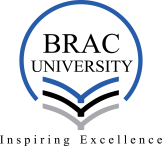 Environmental Research (C3ER)BRAC UniversityTraining Registration FormTraining Title	    :  Knowledge Development Training on ‘’Climate Change’’Training Dates   : 06 and 08 February, 2020 Name (IN BLOCK LETTER): _____________________________________________________                                                (As you wish it to appear on the certificate)Date of Birth: ________________________________ Profession: ________________________________University Name	: ________________________________Address:  ____________________________________________________________Tel No: ____________________________ Email: __________________________Signature:____________________________ Date: __________________________Money Receipt(to be filled by BRAC University)Dt____/_____/________Received from ________________________________________________________________________________BDT _________________________________________________ By Cash//Cheque/bKash____________________    Dated______________ For Training _______________________________________________________________to be held at _______________________________________________ on ___________________________.For  BRAC University